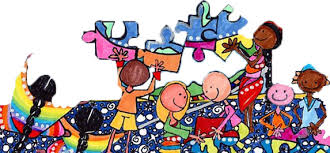 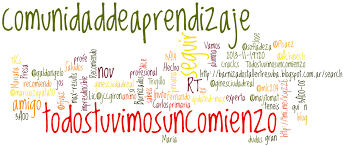 COMUNIDADESDEAPRENDIZAJE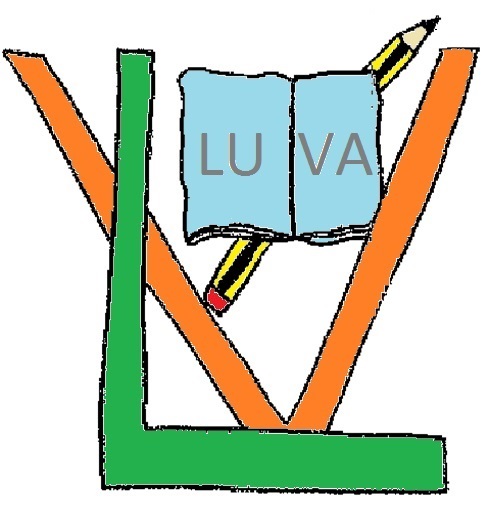 Los sueños son posibles, mejorar la realidad sin sueños, es imposible (Ramón Flecha).¿QUÉ SON?Ambientes para crear, explorar, vivirGrupo de personas que aprende en común utilizando herramientas comunes en un mismo entorno basándose en aprendizajes dialógicos, igualitarios, inclusivos…¿QUÉ PRETENDEN?Mejorar el rendimiento escolar.Mejorar la convivencia.¿CÓMO LO CONSEGUIMOS?Participación de las familiasAbierto a asociaciones, voluntariado…Cambiando la práctica educativa la organización del aulaLas relaciones interpersonalesLa organización del centro.ACTUACIONESDE ÉXITOGRUPOS INTERACTIVOS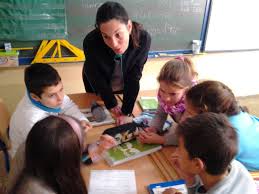 VOLUNTARIOSCargados de ganas y de ilusiónApoyo al profesoradoGuías en el aprendizaje del alumnado¿DÓNDE QUEREMOS LLEGAR?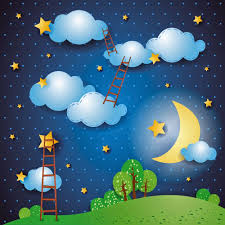 ¿CON QUÉ TIPO DE COLEGIO SOÑAMOS?TÚ OPINIÓN NOS IMPORTA